We will find YOU CO.B.8 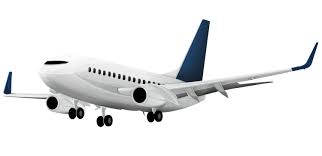 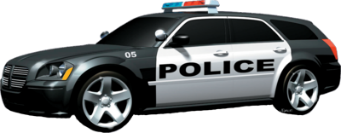 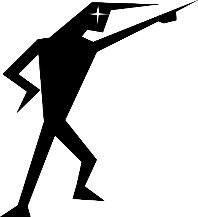 What is the length of the laser? How far does the police have to travel to reach the perpetrator?